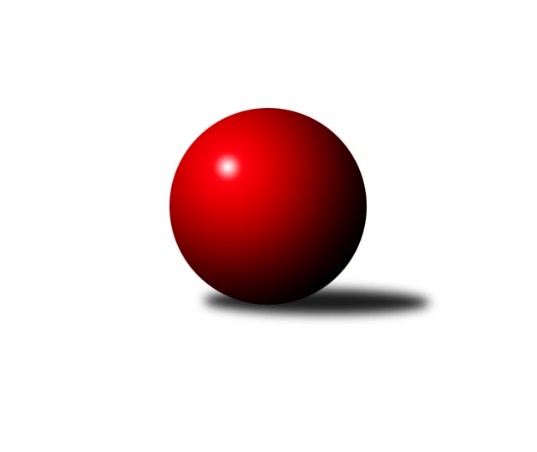 Č.3Ročník 2023/2024	16.7.2024 Jihomoravská divize 2023/2024Statistika 3. kolaTabulka družstev:		družstvo	záp	výh	rem	proh	skore	sety	průměr	body	plné	dorážka	chyby	1.	TJ Sokol Brno IV	3	3	0	0	17.0 : 7.0 	(41.0 : 31.0)	3341	6	2226	1114	33.3	2.	TJ Lokomotiva Valtice 	3	3	0	0	17.0 : 7.0 	(38.5 : 33.5)	3207	6	2183	1025	39	3.	SK Kuželky Dubňany	3	2	0	1	14.0 : 10.0 	(43.5 : 28.5)	3314	4	2256	1058	42.7	4.	SK Podlužan Prušánky B	3	2	0	1	14.0 : 10.0 	(30.5 : 41.5)	3278	4	2220	1058	37.7	5.	KC Zlín B	3	2	0	1	13.0 : 11.0 	(37.5 : 34.5)	3264	4	2236	1028	34.3	6.	TJ Jiskra Otrokovice	3	2	0	1	13.0 : 11.0 	(37.0 : 35.0)	3177	4	2167	1010	47	7.	KK Kroměříž	3	2	0	1	12.0 : 12.0 	(34.5 : 37.5)	3190	4	2209	981	54	8.	KK Vyškov C	3	1	0	2	12.0 : 12.0 	(33.0 : 39.0)	3253	2	2194	1059	44.3	9.	KK Orel Ivančice	3	1	0	2	11.0 : 13.0 	(36.0 : 36.0)	3261	2	2200	1061	33.7	10.	TJ Gumárny Zubří	3	1	0	2	10.0 : 14.0 	(38.0 : 34.0)	3209	2	2189	1020	43.3	11.	TJ Sokol Šanov B	3	1	0	2	10.0 : 14.0 	(33.5 : 38.5)	3237	2	2203	1034	33	12.	TJ Sokol Mistřín B	3	1	0	2	8.0 : 16.0 	(34.0 : 38.0)	3165	2	2179	987	42.3	13.	TJ Sokol Husovice C	3	0	0	3	9.0 : 15.0 	(36.5 : 35.5)	3209	0	2161	1048	38	14.	KK Slovan Rosice B	3	0	0	3	8.0 : 16.0 	(30.5 : 41.5)	3130	0	2188	942	64.3Tabulka doma:		družstvo	záp	výh	rem	proh	skore	sety	průměr	body	maximum	minimum	1.	TJ Lokomotiva Valtice 	2	2	0	0	12.0 : 4.0 	(28.0 : 20.0)	3223	4	3267	3178	2.	KC Zlín B	2	2	0	0	11.0 : 5.0 	(29.0 : 19.0)	3318	4	3320	3316	3.	SK Kuželky Dubňany	2	2	0	0	11.0 : 5.0 	(29.0 : 19.0)	3241	4	3286	3196	4.	KK Kroměříž	3	2	0	1	12.0 : 12.0 	(34.5 : 37.5)	3190	4	3266	3120	5.	TJ Sokol Brno IV	1	1	0	0	7.0 : 1.0 	(15.0 : 9.0)	3367	2	3367	3367	6.	SK Podlužan Prušánky B	1	1	0	0	5.0 : 3.0 	(9.5 : 14.5)	3422	2	3422	3422	7.	TJ Sokol Šanov B	2	1	0	1	7.0 : 9.0 	(24.5 : 23.5)	3297	2	3366	3227	8.	TJ Jiskra Otrokovice	0	0	0	0	0.0 : 0.0 	(0.0 : 0.0)	0	0	0	0	9.	KK Slovan Rosice B	1	0	0	1	3.0 : 5.0 	(11.0 : 13.0)	3208	0	3208	3208	10.	KK Vyškov C	1	0	0	1	3.0 : 5.0 	(9.0 : 15.0)	3319	0	3319	3319	11.	TJ Gumárny Zubří	1	0	0	1	1.0 : 7.0 	(11.5 : 12.5)	3140	0	3140	3140	12.	TJ Sokol Mistřín B	1	0	0	1	1.0 : 7.0 	(8.0 : 16.0)	3111	0	3111	3111	13.	TJ Sokol Husovice C	2	0	0	2	6.0 : 10.0 	(26.0 : 22.0)	3150	0	3174	3126	14.	KK Orel Ivančice	2	0	0	2	6.0 : 10.0 	(23.0 : 25.0)	3181	0	3248	3113Tabulka venku:		družstvo	záp	výh	rem	proh	skore	sety	průměr	body	maximum	minimum	1.	TJ Sokol Brno IV	2	2	0	0	10.0 : 6.0 	(26.0 : 22.0)	3328	4	3393	3262	2.	TJ Jiskra Otrokovice	3	2	0	1	13.0 : 11.0 	(37.0 : 35.0)	3177	4	3205	3152	3.	KK Orel Ivančice	1	1	0	0	5.0 : 3.0 	(13.0 : 11.0)	3342	2	3342	3342	4.	TJ Lokomotiva Valtice 	1	1	0	0	5.0 : 3.0 	(10.5 : 13.5)	3192	2	3192	3192	5.	TJ Gumárny Zubří	2	1	0	1	9.0 : 7.0 	(26.5 : 21.5)	3244	2	3284	3204	6.	KK Vyškov C	2	1	0	1	9.0 : 7.0 	(24.0 : 24.0)	3220	2	3357	3083	7.	SK Podlužan Prušánky B	2	1	0	1	9.0 : 7.0 	(21.0 : 27.0)	3207	2	3213	3200	8.	TJ Sokol Mistřín B	2	1	0	1	7.0 : 9.0 	(26.0 : 22.0)	3193	2	3207	3178	9.	KK Kroměříž	0	0	0	0	0.0 : 0.0 	(0.0 : 0.0)	0	0	0	0	10.	SK Kuželky Dubňany	1	0	0	1	3.0 : 5.0 	(14.5 : 9.5)	3387	0	3387	3387	11.	TJ Sokol Husovice C	1	0	0	1	3.0 : 5.0 	(10.5 : 13.5)	3268	0	3268	3268	12.	TJ Sokol Šanov B	1	0	0	1	3.0 : 5.0 	(9.0 : 15.0)	3177	0	3177	3177	13.	KC Zlín B	1	0	0	1	2.0 : 6.0 	(8.5 : 15.5)	3210	0	3210	3210	14.	KK Slovan Rosice B	2	0	0	2	5.0 : 11.0 	(19.5 : 28.5)	3092	0	3138	3045Tabulka podzimní části:		družstvo	záp	výh	rem	proh	skore	sety	průměr	body	doma	venku	1.	TJ Sokol Brno IV	3	3	0	0	17.0 : 7.0 	(41.0 : 31.0)	3341	6 	1 	0 	0 	2 	0 	0	2.	TJ Lokomotiva Valtice 	3	3	0	0	17.0 : 7.0 	(38.5 : 33.5)	3207	6 	2 	0 	0 	1 	0 	0	3.	SK Kuželky Dubňany	3	2	0	1	14.0 : 10.0 	(43.5 : 28.5)	3314	4 	2 	0 	0 	0 	0 	1	4.	SK Podlužan Prušánky B	3	2	0	1	14.0 : 10.0 	(30.5 : 41.5)	3278	4 	1 	0 	0 	1 	0 	1	5.	KC Zlín B	3	2	0	1	13.0 : 11.0 	(37.5 : 34.5)	3264	4 	2 	0 	0 	0 	0 	1	6.	TJ Jiskra Otrokovice	3	2	0	1	13.0 : 11.0 	(37.0 : 35.0)	3177	4 	0 	0 	0 	2 	0 	1	7.	KK Kroměříž	3	2	0	1	12.0 : 12.0 	(34.5 : 37.5)	3190	4 	2 	0 	1 	0 	0 	0	8.	KK Vyškov C	3	1	0	2	12.0 : 12.0 	(33.0 : 39.0)	3253	2 	0 	0 	1 	1 	0 	1	9.	KK Orel Ivančice	3	1	0	2	11.0 : 13.0 	(36.0 : 36.0)	3261	2 	0 	0 	2 	1 	0 	0	10.	TJ Gumárny Zubří	3	1	0	2	10.0 : 14.0 	(38.0 : 34.0)	3209	2 	0 	0 	1 	1 	0 	1	11.	TJ Sokol Šanov B	3	1	0	2	10.0 : 14.0 	(33.5 : 38.5)	3237	2 	1 	0 	1 	0 	0 	1	12.	TJ Sokol Mistřín B	3	1	0	2	8.0 : 16.0 	(34.0 : 38.0)	3165	2 	0 	0 	1 	1 	0 	1	13.	TJ Sokol Husovice C	3	0	0	3	9.0 : 15.0 	(36.5 : 35.5)	3209	0 	0 	0 	2 	0 	0 	1	14.	KK Slovan Rosice B	3	0	0	3	8.0 : 16.0 	(30.5 : 41.5)	3130	0 	0 	0 	1 	0 	0 	2Tabulka jarní části:		družstvo	záp	výh	rem	proh	skore	sety	průměr	body	doma	venku	1.	TJ Lokomotiva Valtice 	0	0	0	0	0.0 : 0.0 	(0.0 : 0.0)	0	0 	0 	0 	0 	0 	0 	0 	2.	KK Orel Ivančice	0	0	0	0	0.0 : 0.0 	(0.0 : 0.0)	0	0 	0 	0 	0 	0 	0 	0 	3.	TJ Sokol Brno IV	0	0	0	0	0.0 : 0.0 	(0.0 : 0.0)	0	0 	0 	0 	0 	0 	0 	0 	4.	KK Kroměříž	0	0	0	0	0.0 : 0.0 	(0.0 : 0.0)	0	0 	0 	0 	0 	0 	0 	0 	5.	TJ Gumárny Zubří	0	0	0	0	0.0 : 0.0 	(0.0 : 0.0)	0	0 	0 	0 	0 	0 	0 	0 	6.	SK Kuželky Dubňany	0	0	0	0	0.0 : 0.0 	(0.0 : 0.0)	0	0 	0 	0 	0 	0 	0 	0 	7.	TJ Jiskra Otrokovice	0	0	0	0	0.0 : 0.0 	(0.0 : 0.0)	0	0 	0 	0 	0 	0 	0 	0 	8.	SK Podlužan Prušánky B	0	0	0	0	0.0 : 0.0 	(0.0 : 0.0)	0	0 	0 	0 	0 	0 	0 	0 	9.	KC Zlín B	0	0	0	0	0.0 : 0.0 	(0.0 : 0.0)	0	0 	0 	0 	0 	0 	0 	0 	10.	KK Slovan Rosice B	0	0	0	0	0.0 : 0.0 	(0.0 : 0.0)	0	0 	0 	0 	0 	0 	0 	0 	11.	TJ Sokol Mistřín B	0	0	0	0	0.0 : 0.0 	(0.0 : 0.0)	0	0 	0 	0 	0 	0 	0 	0 	12.	KK Vyškov C	0	0	0	0	0.0 : 0.0 	(0.0 : 0.0)	0	0 	0 	0 	0 	0 	0 	0 	13.	TJ Sokol Šanov B	0	0	0	0	0.0 : 0.0 	(0.0 : 0.0)	0	0 	0 	0 	0 	0 	0 	0 	14.	TJ Sokol Husovice C	0	0	0	0	0.0 : 0.0 	(0.0 : 0.0)	0	0 	0 	0 	0 	0 	0 	0 Zisk bodů pro družstvo:		jméno hráče	družstvo	body	zápasy	v %	dílčí body	sety	v %	1.	Josef Vařák 	TJ Lokomotiva Valtice   	3	/	3	(100%)	12	/	12	(100%)	2.	Marek Rozsíval 	TJ Sokol Brno IV 	3	/	3	(100%)	11	/	12	(92%)	3.	Jiří Tesař 	KK Kroměříž 	3	/	3	(100%)	10	/	12	(83%)	4.	Martin Bublák 	KK Orel Ivančice 	3	/	3	(100%)	10	/	12	(83%)	5.	Tomáš Peřina 	TJ Sokol Husovice C 	3	/	3	(100%)	9.5	/	12	(79%)	6.	Miroslav Vítek 	TJ Sokol Brno IV 	3	/	3	(100%)	9.5	/	12	(79%)	7.	Ludmila Satinská 	TJ Gumárny Zubří 	3	/	3	(100%)	9	/	12	(75%)	8.	Pavel Kubálek 	KC Zlín B 	3	/	3	(100%)	8.5	/	12	(71%)	9.	Břetislav Láník 	KK Vyškov C 	3	/	3	(100%)	8	/	12	(67%)	10.	Radim Máca 	TJ Sokol Brno IV 	3	/	3	(100%)	8	/	12	(67%)	11.	František Herůfek ml.	TJ Lokomotiva Valtice   	3	/	3	(100%)	7.5	/	12	(63%)	12.	Jakub Toman 	SK Podlužan Prušánky B 	3	/	3	(100%)	7	/	12	(58%)	13.	Michael Divílek ml.	TJ Jiskra Otrokovice 	2	/	2	(100%)	8	/	8	(100%)	14.	Tereza Divílková 	TJ Jiskra Otrokovice 	2	/	2	(100%)	7	/	8	(88%)	15.	Jiří Gach 	TJ Jiskra Otrokovice 	2	/	2	(100%)	7	/	8	(88%)	16.	Zdeněk Jurkovič 	SK Kuželky Dubňany  	2	/	2	(100%)	7	/	8	(88%)	17.	Petr Streubel 	KK Slovan Rosice B 	2	/	2	(100%)	6.5	/	8	(81%)	18.	Robert Herůfek 	TJ Lokomotiva Valtice   	2	/	2	(100%)	5.5	/	8	(69%)	19.	Jana Kurialová 	KK Vyškov C 	2	/	2	(100%)	5	/	8	(63%)	20.	Aleš Zálešák 	SK Podlužan Prušánky B 	2	/	2	(100%)	5	/	8	(63%)	21.	Zdeněk Bachňák 	KC Zlín B 	2	/	2	(100%)	5	/	8	(63%)	22.	Stanislav Herka 	SK Kuželky Dubňany  	2	/	2	(100%)	4.5	/	8	(56%)	23.	Antonín Kratochvíla 	SK Kuželky Dubňany  	2	/	3	(67%)	10	/	12	(83%)	24.	Vít Svoboda 	SK Kuželky Dubňany  	2	/	3	(67%)	8.5	/	12	(71%)	25.	Jiří Zemek 	KK Orel Ivančice 	2	/	3	(67%)	8.5	/	12	(71%)	26.	Petr Polepil 	KC Zlín B 	2	/	3	(67%)	8	/	12	(67%)	27.	Radek Ingr 	KK Kroměříž 	2	/	3	(67%)	8	/	12	(67%)	28.	Jan Svoboda 	KK Orel Ivančice 	2	/	3	(67%)	8	/	12	(67%)	29.	Martina Zimáková 	KC Zlín B 	2	/	3	(67%)	8	/	12	(67%)	30.	Aleš Procházka 	TJ Sokol Šanov B 	2	/	3	(67%)	7.5	/	12	(63%)	31.	Marian Bureš 	TJ Sokol Šanov B 	2	/	3	(67%)	7	/	12	(58%)	32.	Zbyněk Škoda 	TJ Lokomotiva Valtice   	2	/	3	(67%)	6	/	12	(50%)	33.	Radek Horák 	TJ Sokol Mistřín B 	2	/	3	(67%)	6	/	12	(50%)	34.	Kristýna Blechová 	TJ Sokol Šanov B 	2	/	3	(67%)	6	/	12	(50%)	35.	Daniel Mach 	KK Kroměříž 	2	/	3	(67%)	6	/	12	(50%)	36.	Lukáš Lehocký 	TJ Sokol Husovice C 	2	/	3	(67%)	5	/	12	(42%)	37.	Robert Pacal 	TJ Sokol Husovice C 	1	/	1	(100%)	4	/	4	(100%)	38.	Robert Mondřík 	KK Vyškov C 	1	/	1	(100%)	4	/	4	(100%)	39.	Michaela Varmužová 	TJ Sokol Mistřín B 	1	/	1	(100%)	4	/	4	(100%)	40.	Dušan Ryba 	TJ Sokol Mistřín B 	1	/	1	(100%)	4	/	4	(100%)	41.	Jiří Rauschgold 	TJ Sokol Husovice C 	1	/	1	(100%)	3.5	/	4	(88%)	42.	Lucie Šťastná 	TJ Gumárny Zubří 	1	/	1	(100%)	3	/	4	(75%)	43.	Miroslav Macháček 	TJ Gumárny Zubří 	1	/	1	(100%)	3	/	4	(75%)	44.	Lenka Haboňová 	KK Kroměříž 	1	/	1	(100%)	3	/	4	(75%)	45.	Martin Gabrhel 	TJ Sokol Husovice C 	1	/	1	(100%)	3	/	4	(75%)	46.	Radek Vrška 	TJ Sokol Šanov B 	1	/	1	(100%)	3	/	4	(75%)	47.	Roman Rychtárik 	KK Slovan Rosice B 	1	/	1	(100%)	2	/	4	(50%)	48.	Marek Dostál 	SK Kuželky Dubňany  	1	/	1	(100%)	2	/	4	(50%)	49.	Roman Janás 	SK Kuželky Dubňany  	1	/	2	(50%)	5	/	8	(63%)	50.	Luděk Svozil 	TJ Sokol Mistřín B 	1	/	2	(50%)	5	/	8	(63%)	51.	Šárka Palková 	KK Slovan Rosice B 	1	/	2	(50%)	5	/	8	(63%)	52.	Ota Adámek 	TJ Gumárny Zubří 	1	/	2	(50%)	4.5	/	8	(56%)	53.	Jiří Satinský 	TJ Gumárny Zubří 	1	/	2	(50%)	4	/	8	(50%)	54.	Sára Zálešáková 	SK Podlužan Prušánky B 	1	/	2	(50%)	4	/	8	(50%)	55.	Michal Tušl 	SK Podlužan Prušánky B 	1	/	2	(50%)	3.5	/	8	(44%)	56.	Vladimír Crhonek 	KK Vyškov C 	1	/	2	(50%)	3.5	/	8	(44%)	57.	Roman Krůza 	TJ Lokomotiva Valtice   	1	/	2	(50%)	3	/	8	(38%)	58.	Pavel Jurásek 	TJ Jiskra Otrokovice 	1	/	2	(50%)	2.5	/	8	(31%)	59.	Tomáš Stodůlka 	TJ Gumárny Zubří 	1	/	3	(33%)	6	/	12	(50%)	60.	Milan Svačina 	KK Vyškov C 	1	/	3	(33%)	6	/	12	(50%)	61.	Radim Kozumplík 	TJ Sokol Husovice C 	1	/	3	(33%)	6	/	12	(50%)	62.	Štěpánka Vytisková 	SK Podlužan Prušánky B 	1	/	3	(33%)	5.5	/	12	(46%)	63.	Jaroslav Polášek 	TJ Sokol Mistřín B 	1	/	3	(33%)	5.5	/	12	(46%)	64.	Lukáš Chadim 	TJ Sokol Brno IV 	1	/	3	(33%)	5	/	12	(42%)	65.	Vojtěch Šmarda 	KK Orel Ivančice 	1	/	3	(33%)	5	/	12	(42%)	66.	Kristýna Klištincová 	KK Slovan Rosice B 	1	/	3	(33%)	5	/	12	(42%)	67.	Pavel Husar 	TJ Sokol Brno IV 	1	/	3	(33%)	4.5	/	12	(38%)	68.	Karel Plaga 	KK Slovan Rosice B 	1	/	3	(33%)	4	/	12	(33%)	69.	Barbora Pekárková ml.	TJ Jiskra Otrokovice 	1	/	3	(33%)	4	/	12	(33%)	70.	Ivana Blechová 	TJ Sokol Šanov B 	1	/	3	(33%)	4	/	12	(33%)	71.	Adam Eliáš 	KK Orel Ivančice 	1	/	3	(33%)	3.5	/	12	(29%)	72.	Michal Klvaňa 	KK Slovan Rosice B 	1	/	3	(33%)	3.5	/	12	(29%)	73.	Jaroslav Smrž 	KK Slovan Rosice B 	1	/	3	(33%)	3	/	12	(25%)	74.	Jaroslav Zahrádka 	KK Vyškov C 	1	/	3	(33%)	3	/	12	(25%)	75.	Josef Toman 	SK Podlužan Prušánky B 	1	/	3	(33%)	3	/	12	(25%)	76.	Petr Jonášek 	TJ Jiskra Otrokovice 	1	/	3	(33%)	2.5	/	12	(21%)	77.	Miloslav Krejčí 	KK Vyškov C 	1	/	3	(33%)	2.5	/	12	(21%)	78.	Radek Vetyška 	TJ Gumárny Zubří 	0	/	1	(0%)	2	/	4	(50%)	79.	Zdeněk Drlík 	TJ Jiskra Otrokovice 	0	/	1	(0%)	2	/	4	(50%)	80.	Jan Veselovský 	TJ Sokol Husovice C 	0	/	1	(0%)	2	/	4	(50%)	81.	Michael Divílek st.	TJ Jiskra Otrokovice 	0	/	1	(0%)	2	/	4	(50%)	82.	Magda Winterová 	KK Slovan Rosice B 	0	/	1	(0%)	1.5	/	4	(38%)	83.	Martin Sedlák 	TJ Sokol Husovice C 	0	/	1	(0%)	1	/	4	(25%)	84.	Tomáš Matlach 	KC Zlín B 	0	/	1	(0%)	1	/	4	(25%)	85.	Jaroslav Trochta 	KC Zlín B 	0	/	1	(0%)	1	/	4	(25%)	86.	Václav Luža 	TJ Sokol Mistřín B 	0	/	1	(0%)	1	/	4	(25%)	87.	Marta Volfová 	TJ Lokomotiva Valtice   	0	/	1	(0%)	0.5	/	4	(13%)	88.	Radoslav Rozsíval 	TJ Sokol Brno IV 	0	/	1	(0%)	0	/	4	(0%)	89.	Stanislav Poledňák 	KK Kroměříž 	0	/	1	(0%)	0	/	4	(0%)	90.	Petr Chovanec 	TJ Sokol Husovice C 	0	/	1	(0%)	0	/	4	(0%)	91.	Michal Teraz 	SK Podlužan Prušánky B 	0	/	1	(0%)	0	/	4	(0%)	92.	Igor Sedlák 	TJ Sokol Husovice C 	0	/	1	(0%)	0	/	4	(0%)	93.	Alžběta Harcová 	SK Kuželky Dubňany  	0	/	2	(0%)	4	/	8	(50%)	94.	Petr Trusina 	TJ Sokol Brno IV 	0	/	2	(0%)	3	/	8	(38%)	95.	Milan Peťovský 	TJ Sokol Mistřín B 	0	/	2	(0%)	3	/	8	(38%)	96.	Drahomír Urc 	TJ Sokol Mistřín B 	0	/	2	(0%)	3	/	8	(38%)	97.	Zdeněk Šeděnka 	KC Zlín B 	0	/	2	(0%)	2	/	8	(25%)	98.	Adam Pavel Špaček 	TJ Sokol Mistřín B 	0	/	2	(0%)	1.5	/	8	(19%)	99.	Josef Černý 	SK Kuželky Dubňany  	0	/	2	(0%)	1.5	/	8	(19%)	100.	Pavel Petrů 	TJ Sokol Šanov B 	0	/	2	(0%)	1	/	8	(13%)	101.	Petr Bakaj 	TJ Sokol Šanov B 	0	/	3	(0%)	5	/	12	(42%)	102.	Jaroslav Pavlík 	KK Kroměříž 	0	/	3	(0%)	4.5	/	12	(38%)	103.	Martin Štěpánek 	TJ Gumárny Zubří 	0	/	3	(0%)	4.5	/	12	(38%)	104.	Miroslav Polášek 	KC Zlín B 	0	/	3	(0%)	4	/	12	(33%)	105.	Petr Boček 	KK Kroměříž 	0	/	3	(0%)	3	/	12	(25%)	106.	Roman Mlynarik 	TJ Lokomotiva Valtice   	0	/	3	(0%)	3	/	12	(25%)	107.	Jaromír Klika 	KK Orel Ivančice 	0	/	3	(0%)	1	/	12	(8%)Průměry na kuželnách:		kuželna	průměr	plné	dorážka	chyby	výkon na hráče	1.	Prušánky, 1-4	3404	2299	1105	41.0	(567.4)	2.	KK Vyškov, 1-4	3356	2265	1090	45.0	(559.3)	3.	Šanov, 1-4	3290	2237	1052	36.3	(548.3)	4.	KC Zlín, 1-4	3276	2218	1057	30.5	(546.0)	5.	KK Slovan Rosice, 1-4	3275	2265	1009	52.5	(545.8)	6.	TJ Sokol Brno IV, 1-4	3207	2177	1029	38.7	(534.5)	7.	Dubňany, 1-4	3206	2201	1005	50.3	(534.3)	8.	TJ Sokol Mistřín, 1-4	3197	2200	997	44.5	(532.9)	9.	KK Orel Ivančice, 1-4	3193	2144	1049	40.5	(532.3)	10.	KK Kroměříž, 1-4	3187	2198	989	46.2	(531.3)	11.	TJ Valašské Meziříčí, 1-4	3176	2163	1013	40.0	(529.4)	12.	TJ Lokomotiva Valtice, 1-4	3143	2139	1003	44.0	(523.9)Nejlepší výkony na kuželnách:Prušánky, 1-4SK Podlužan Prušánky B	3422	1. kolo	Štěpánka Vytisková 	SK Podlužan Prušánky B	601	1. koloSK Kuželky Dubňany 	3387	1. kolo	Antonín Kratochvíla 	SK Kuželky Dubňany 	593	1. kolo		. kolo	Aleš Zálešák 	SK Podlužan Prušánky B	593	1. kolo		. kolo	Jakub Toman 	SK Podlužan Prušánky B	574	1. kolo		. kolo	Stanislav Herka 	SK Kuželky Dubňany 	572	1. kolo		. kolo	Zdeněk Jurkovič 	SK Kuželky Dubňany 	571	1. kolo		. kolo	Michal Teraz 	SK Podlužan Prušánky B	571	1. kolo		. kolo	Alžběta Harcová 	SK Kuželky Dubňany 	565	1. kolo		. kolo	Vít Svoboda 	SK Kuželky Dubňany 	563	1. kolo		. kolo	Sára Zálešáková 	SK Podlužan Prušánky B	556	1. koloKK Vyškov, 1-4TJ Sokol Brno IV	3393	1. kolo	Marek Rozsíval 	TJ Sokol Brno IV	619	1. koloKK Vyškov C	3319	1. kolo	Radim Máca 	TJ Sokol Brno IV	605	1. kolo		. kolo	Miloslav Krejčí 	KK Vyškov C	570	1. kolo		. kolo	Břetislav Láník 	KK Vyškov C	570	1. kolo		. kolo	Miroslav Vítek 	TJ Sokol Brno IV	568	1. kolo		. kolo	Jaroslav Zahrádka 	KK Vyškov C	564	1. kolo		. kolo	Lukáš Chadim 	TJ Sokol Brno IV	557	1. kolo		. kolo	Pavel Husar 	TJ Sokol Brno IV	555	1. kolo		. kolo	Milan Svačina 	KK Vyškov C	553	1. kolo		. kolo	Vladimír Crhonek 	KK Vyškov C	546	1. koloŠanov, 1-4TJ Sokol Šanov B	3366	1. kolo	Robert Mondřík 	KK Vyškov C	604	3. koloKK Vyškov C	3357	3. kolo	Aleš Procházka 	TJ Sokol Šanov B	603	3. koloTJ Sokol Šanov B	3227	3. kolo	Radek Vrška 	TJ Sokol Šanov B	591	1. koloKC Zlín B	3210	1. kolo	Marian Bureš 	TJ Sokol Šanov B	588	1. kolo		. kolo	Martina Zimáková 	KC Zlín B	572	1. kolo		. kolo	Miloslav Krejčí 	KK Vyškov C	564	3. kolo		. kolo	Petr Polepil 	KC Zlín B	562	1. kolo		. kolo	Ivana Blechová 	TJ Sokol Šanov B	561	1. kolo		. kolo	Břetislav Láník 	KK Vyškov C	553	3. kolo		. kolo	Pavel Kubálek 	KC Zlín B	551	1. koloKC Zlín, 1-4KC Zlín B	3320	2. kolo	Pavel Kubálek 	KC Zlín B	595	3. koloKC Zlín B	3316	3. kolo	Tomáš Peřina 	TJ Sokol Husovice C	575	2. koloTJ Sokol Husovice C	3268	2. kolo	Martin Gabrhel 	TJ Sokol Husovice C	571	2. koloSK Podlužan Prušánky B	3200	3. kolo	Zdeněk Bachňák 	KC Zlín B	568	2. kolo		. kolo	Petr Polepil 	KC Zlín B	565	3. kolo		. kolo	Josef Toman 	SK Podlužan Prušánky B	561	3. kolo		. kolo	Lukáš Lehocký 	TJ Sokol Husovice C	560	2. kolo		. kolo	Pavel Kubálek 	KC Zlín B	557	2. kolo		. kolo	Petr Polepil 	KC Zlín B	555	2. kolo		. kolo	Zdeněk Bachňák 	KC Zlín B	555	3. koloKK Slovan Rosice, 1-4KK Orel Ivančice	3342	1. kolo	Martin Bublák 	KK Orel Ivančice	609	1. koloKK Slovan Rosice B	3208	1. kolo	Petr Streubel 	KK Slovan Rosice B	578	1. kolo		. kolo	Jiří Zemek 	KK Orel Ivančice	574	1. kolo		. kolo	Šárka Palková 	KK Slovan Rosice B	572	1. kolo		. kolo	Jan Svoboda 	KK Orel Ivančice	556	1. kolo		. kolo	Adam Eliáš 	KK Orel Ivančice	555	1. kolo		. kolo	Vojtěch Šmarda 	KK Orel Ivančice	554	1. kolo		. kolo	Jaroslav Smrž 	KK Slovan Rosice B	525	1. kolo		. kolo	Kristýna Klištincová 	KK Slovan Rosice B	525	1. kolo		. kolo	Michal Klvaňa 	KK Slovan Rosice B	510	1. koloTJ Sokol Brno IV, 1-4TJ Sokol Brno IV	3367	2. kolo	Michael Divílek ml.	TJ Jiskra Otrokovice	591	3. koloTJ Jiskra Otrokovice	3205	3. kolo	Marek Rozsíval 	TJ Sokol Brno IV	576	2. koloTJ Lokomotiva Valtice  	3192	1. kolo	Radim Máca 	TJ Sokol Brno IV	572	2. koloTJ Sokol Mistřín B	3178	2. kolo	Lukáš Chadim 	TJ Sokol Brno IV	572	2. koloTJ Sokol Husovice C	3174	3. kolo	Pavel Husar 	TJ Sokol Brno IV	570	2. koloTJ Sokol Husovice C	3126	1. kolo	Josef Vařák 	TJ Lokomotiva Valtice  	567	1. kolo		. kolo	Robert Pacal 	TJ Sokol Husovice C	563	3. kolo		. kolo	Jiří Gach 	TJ Jiskra Otrokovice	563	3. kolo		. kolo	Jaroslav Polášek 	TJ Sokol Mistřín B	554	2. kolo		. kolo	Miroslav Vítek 	TJ Sokol Brno IV	552	2. koloDubňany, 1-4SK Kuželky Dubňany 	3286	3. kolo	Vít Svoboda 	SK Kuželky Dubňany 	585	2. koloTJ Gumárny Zubří	3204	3. kolo	Ludmila Satinská 	TJ Gumárny Zubří	576	3. koloSK Kuželky Dubňany 	3196	2. kolo	Karel Plaga 	KK Slovan Rosice B	568	2. koloKK Slovan Rosice B	3138	2. kolo	Michal Klvaňa 	KK Slovan Rosice B	566	2. kolo		. kolo	Roman Janás 	SK Kuželky Dubňany 	561	2. kolo		. kolo	Vít Svoboda 	SK Kuželky Dubňany 	560	3. kolo		. kolo	Antonín Kratochvíla 	SK Kuželky Dubňany 	555	3. kolo		. kolo	Marek Dostál 	SK Kuželky Dubňany 	555	3. kolo		. kolo	Roman Janás 	SK Kuželky Dubňany 	552	3. kolo		. kolo	Martin Štěpánek 	TJ Gumárny Zubří	552	3. koloTJ Sokol Mistřín, 1-4TJ Gumárny Zubří	3284	1. kolo	Ota Adámek 	TJ Gumárny Zubří	568	1. koloTJ Sokol Mistřín B	3111	1. kolo	Tomáš Stodůlka 	TJ Gumárny Zubří	564	1. kolo		. kolo	Luděk Svozil 	TJ Sokol Mistřín B	561	1. kolo		. kolo	Ludmila Satinská 	TJ Gumárny Zubří	556	1. kolo		. kolo	Jiří Satinský 	TJ Gumárny Zubří	556	1. kolo		. kolo	Miroslav Macháček 	TJ Gumárny Zubří	540	1. kolo		. kolo	Jaroslav Polášek 	TJ Sokol Mistřín B	537	1. kolo		. kolo	Milan Peťovský 	TJ Sokol Mistřín B	507	1. kolo		. kolo	Adam Pavel Špaček 	TJ Sokol Mistřín B	504	1. kolo		. kolo	Radek Horák 	TJ Sokol Mistřín B	503	1. koloKK Orel Ivančice, 1-4TJ Sokol Brno IV	3262	3. kolo	Jiří Zemek 	KK Orel Ivančice	603	2. koloKK Orel Ivančice	3248	3. kolo	Jiří Zemek 	KK Orel Ivančice	584	3. koloTJ Jiskra Otrokovice	3152	2. kolo	Martin Bublák 	KK Orel Ivančice	579	3. koloKK Orel Ivančice	3113	2. kolo	Marek Rozsíval 	TJ Sokol Brno IV	572	3. kolo		. kolo	Radim Máca 	TJ Sokol Brno IV	571	3. kolo		. kolo	Jiří Gach 	TJ Jiskra Otrokovice	569	2. kolo		. kolo	Tereza Divílková 	TJ Jiskra Otrokovice	565	2. kolo		. kolo	Miroslav Vítek 	TJ Sokol Brno IV	560	3. kolo		. kolo	Barbora Pekárková ml.	TJ Jiskra Otrokovice	555	2. kolo		. kolo	Jan Svoboda 	KK Orel Ivančice	551	3. koloKK Kroměříž, 1-4KK Kroměříž	3266	2. kolo	Jiří Tesař 	KK Kroměříž	601	1. koloTJ Sokol Mistřín B	3207	3. kolo	Kristýna Blechová 	TJ Sokol Šanov B	582	2. koloKK Kroměříž	3184	1. kolo	Radek Ingr 	KK Kroměříž	571	2. koloTJ Sokol Šanov B	3177	2. kolo	Dušan Ryba 	TJ Sokol Mistřín B	568	3. koloTJ Jiskra Otrokovice	3173	1. kolo	Daniel Mach 	KK Kroměříž	564	2. koloKK Kroměříž	3120	3. kolo	Daniel Mach 	KK Kroměříž	558	3. kolo		. kolo	Michael Divílek ml.	TJ Jiskra Otrokovice	550	1. kolo		. kolo	Tereza Divílková 	TJ Jiskra Otrokovice	548	1. kolo		. kolo	Aleš Procházka 	TJ Sokol Šanov B	547	2. kolo		. kolo	Michaela Varmužová 	TJ Sokol Mistřín B	546	3. koloTJ Valašské Meziříčí, 1-4SK Podlužan Prušánky B	3213	2. kolo	Štěpánka Vytisková 	SK Podlužan Prušánky B	581	2. koloTJ Gumárny Zubří	3140	2. kolo	Ludmila Satinská 	TJ Gumárny Zubří	561	2. kolo		. kolo	Josef Toman 	SK Podlužan Prušánky B	556	2. kolo		. kolo	Martin Štěpánek 	TJ Gumárny Zubří	551	2. kolo		. kolo	Tomáš Stodůlka 	TJ Gumárny Zubří	528	2. kolo		. kolo	Aleš Zálešák 	SK Podlužan Prušánky B	526	2. kolo		. kolo	Jakub Toman 	SK Podlužan Prušánky B	522	2. kolo		. kolo	Michal Tušl 	SK Podlužan Prušánky B	522	2. kolo		. kolo	Radek Vetyška 	TJ Gumárny Zubří	509	2. kolo		. kolo	Michal Teraz 	SK Podlužan Prušánky B	506	2. koloTJ Lokomotiva Valtice, 1-4TJ Lokomotiva Valtice  	3267	3. kolo	Petr Streubel 	KK Slovan Rosice B	593	3. koloTJ Lokomotiva Valtice  	3178	2. kolo	František Herůfek ml.	TJ Lokomotiva Valtice  	574	3. koloKK Vyškov C	3083	2. kolo	Jana Kurialová 	KK Vyškov C	573	2. koloKK Slovan Rosice B	3045	3. kolo	Josef Vařák 	TJ Lokomotiva Valtice  	568	3. kolo		. kolo	Roman Mlynarik 	TJ Lokomotiva Valtice  	560	2. kolo		. kolo	Roman Mlynarik 	TJ Lokomotiva Valtice  	550	3. kolo		. kolo	Josef Vařák 	TJ Lokomotiva Valtice  	549	2. kolo		. kolo	František Herůfek ml.	TJ Lokomotiva Valtice  	546	2. kolo		. kolo	Robert Herůfek 	TJ Lokomotiva Valtice  	542	3. kolo		. kolo	Michal Klvaňa 	KK Slovan Rosice B	530	3. koloČetnost výsledků:	7.0 : 1.0	1x	6.0 : 2.0	5x	5.0 : 3.0	5x	3.0 : 5.0	6x	2.0 : 6.0	1x	1.0 : 7.0	3x